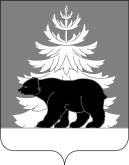 РОССИЙСКАЯ ФЕДЕРАЦИЯИРКУТСКАЯ ОБЛАСТЬАдминистрацияЗиминского районного муниципального образованияП О С Т А Н О В Л Е Н И Еот 27.02.2024 	                                            г. Зима                              №81 О внесении изменений в муниципальную программу Зиминского районного муниципального образования «Развитие инженерной инфраструктуры и дорожного хозяйства на территории Зиминского района»В соответствии со статьей 179 Бюджетного кодекса Российской Федерации, решением Думы Зиминского муниципального района от 24.01.2024 г. № 324  «О внесении изменений и дополнений в решение Думы Зиминского муниципального района от 20 декабря 2023 года  № 317 «О бюджете Зиминского районного муниципального образования на 2024 год и на плановый период 2025 и 2026 годов», Положением о порядке принятия решений о разработке, формирования, утверждения, реализации и оценки эффективности муниципальных программ Зиминского районного муниципального образования, утвержденным постановлением администрации Зиминского районного муниципального образования от 03.11.2020 № 921, руководствуясь статьями 22, 46 Устава Зиминского районного муниципального образования, администрация Зиминского районного муниципального образованияПОСТАНОВЛЯЕТ:Внести в муниципальную программу Зиминского районного муниципального образования «Развитие инженерной инфраструктуры и дорожного хозяйства на территории Зиминского района» (далее - Программа), утвержденную постановлением администрации Зиминского районного муниципального образования от 09.11.2020 № 933, следующие изменения:1.1. строку «Объемы и источники финансирования муниципальной программы» раздела 1 «Паспорт муниципальной программы» изложить в следующей редакции:в разделе 7 «Сроки реализации и ресурсное обеспечение муниципальной программы» таблицу изложить в новой редакции:раздел 8 «Перечень мероприятий муниципальной программы» изложить в новой редакции (Приложение);в подразделе 12.1 подпрограммы «Модернизация объектов коммунальной инфраструктуры Зиминского района» раздела 12 «Подпрограммы муниципальной программы»:строку «Объемы и источники финансирования подпрограммы» паспорта подпрограммы изложить в новой редакции: в разделе 5 «Сроки реализации и ресурсное обеспечение подпрограммы» таблицу изложить в новой редакции: в подразделе 12.2 подпрограммы «Энергосбережение и повышение энергетической эффективности в Зиминском районе» раздела 12 «Подпрограммы муниципальной программы»:строку «Объемы и источники финансирования подпрограммы» паспорта подпрограммы изложить в новой редакции: в разделе 5 «Сроки реализации и ресурсное обеспечение подпрограммы» таблицу изложить в новой редакции: 1.6. в подразделе 12.3 подпрограмма «Развитие автомобильных дорог Зиминского района» раздела 12 «Подпрограммы муниципальной программы»:1.6.1.  строку «Объемы и источники финансирования подпрограммы» паспорта подпрограммы изложить в новой редакции:1.6.2.  в разделе 5 «Сроки реализации и ресурсное обеспечение подпрограммы» таблицу изложить в новой редакции:Признать утратившим силу постановление администрации Зиминского районного муниципального образования от 27.02.2023 № 69 «О внесении изменений в муниципальную программу Зиминского районного муниципального образования «Развитие инженерной инфраструктуры и дорожного хозяйства на территории Зиминского района»».Настоящее постановление опубликовать в информационно-аналитическом, общественно-политическом еженедельнике «Вестник района» и разместить на официальном сайте администрации Зиминского районного муниципального образования www.rzima.ru в информационно-телекоммуникационной сети «Интернет».Настоящее постановление вступает в силу после дня его официального опубликования.Контроль исполнения настоящего постановления возложить на заместителя мэра по управлению муниципальным хозяйством Ширяева А.А.Мэр Зиминского районного муниципального образования                                Н.В. Никитина         Приложение к постановлению администрации Зиминского районного муниципального образования от ___________ № ___8. Перечень мероприятий муниципальной программыСроки реализацииВсего по программе тыс. руб.2021год2022год2023год2024год2025год2026годОбщий объем финансирования, тыс. руб.В т.ч.81025,41114182,22918687,06314680,94016897,5798160,4008417,200Областной бюджет0,0000,0000,0000,0000,0000,0000,000Местный бюджет81025,41114182,22918687,06314680,94016897,5798160,4008417,200Внебюджетные источники0,0000,0000,0000,0000,0000,0000,000Сроки реализацииВсего по программе тыс. руб.2021год2022год2023год2024год2025год2026годОбщий объем финансирования, тыс. руб.В т.ч.81025,41114182,22918687,06314680,94016897,5798160,4008417,200Областной бюджет0,0000,0000,0000,0000,0000,0000,000местный бюджет81025,41114182,22918687,06314680,94016897,5798160,4008417,200внебюджетныеисточники0,0000,0000,0000,0000,0000,0000,000СрокиреализацииВсего тыс. руб.2021год2022год2023год2024год2025год2026годОбщий объем финансирования, в т.ч.4287,670571,8882127,782450,000538,000300,000300,000областной бюджет0,0000,0000,0000,0000,0000,0000,000местный бюджет4287,670571,8882127,782450,000538,000300,000300,000внебюджетныеисточники0,0000,0000,0000,0000,0000,0000,000СрокиреализацииВсего тыс. руб.2021год2022год2023год2024год2025год2026годОбщий объем финансирования, в т.ч.4287,670571,8882127,782450,000538,000300,000300,000областной бюджет0,0000,0000,0000,0000,0000,0000,000местный бюджет4287,670571,8882127,782450,000538,000300,000300,000внебюджетныеисточники0,0000,0000,0000,0000,0000,0000,000СрокиреализацииВсего тыс. руб.2021год2022год2023год2024год2025год2026годОбщий объем финансирования, в т.ч.4960,000460,000460,000820,0002300,000460,000460,000областной бюджет0,0000,0000,0000,0000,0000,0000,000местный бюджет4960,000460,000460,000820,0002300,000460,000460,000внебюджетныеисточники0,0000,0000,0000,0000,0000,0000,000СрокиреализацииВсего тыс. руб.2021год2022год2023год2024год2025год2026годОбщий объем финансирования, в т.ч.4960,000460,000460,000820,0002300,000460,000460,000областной бюджет0,0000,0000,0000,0000,0000,0000,000местный бюджет4960,000460,000460,000820,0002300,000460,000460,000внебюджетныеисточники0,0000,0000,0000,0000,0000,0000,000Сроки реализацииВсеготыс. руб.2021год2022год2023год2024год2025год2026годОбщий объем финансирования, в т.ч.71777,74113150,34116099,28113410,94014059,5797400,4007657,200областной бюджет 0,0000,0000,0000,0000,0000,0000,000местный бюджет 71777,74113150,34116099,28113410,94014059,5797400,4007657,200внебюджетные источники  0,0000,0000,0000,0000,0000,0000,000Сроки реализацииВсеготыс. руб.2021год2022год2023год2024год2025год2026годОбщий объем финансирования, в т.ч.71777,74113150,34116099,28113410,94014059,5797400,4007657,200областной бюджет 0,0000,0000,0000,0000,0000,0000,000местный бюджет 71777,74113150,34116099,28113410,94014059,5797400,4007657,200внебюджетные источники  0,0000,0000,0000,0000,0000,0000,000№ п/пНаименования программы, подпрограммы, мероприятияРезультатОтветственный исполнительСроки выполненияОбщий объем финансирования тыс. руб.в т.ч. планируемое из:в т.ч. планируемое из:в т.ч. планируемое из:№ п/пНаименования программы, подпрограммы, мероприятияРезультатОтветственный исполнительСроки выполненияОбщий объем финансирования тыс. руб.местный бюджетобластной бюджетВнебюджет, источники1Муниципальная программа: «Развитие инженерной инфраструктуры и дорожного хозяйства на территории Зиминского района» на 2021- 2026 годыПовышение качества предоставляемых жилищно- коммунальных услуг, повышение энергетической эффективности, обеспечение бесперебойного и безопасного функционирования дорожного хозяйства на территории Зиминского района.отдел ЖКХ и экологииВсего81 025,41181 025,4110,0000,0001Муниципальная программа: «Развитие инженерной инфраструктуры и дорожного хозяйства на территории Зиминского района» на 2021- 2026 годыПовышение качества предоставляемых жилищно- коммунальных услуг, повышение энергетической эффективности, обеспечение бесперебойного и безопасного функционирования дорожного хозяйства на территории Зиминского района.отдел ЖКХ и экологии202114 182, 22914 182, 2290,0000,0001Муниципальная программа: «Развитие инженерной инфраструктуры и дорожного хозяйства на территории Зиминского района» на 2021- 2026 годыПовышение качества предоставляемых жилищно- коммунальных услуг, повышение энергетической эффективности, обеспечение бесперебойного и безопасного функционирования дорожного хозяйства на территории Зиминского района.отдел ЖКХ и экологии202218 687,06318 687,0630,0000,0001Муниципальная программа: «Развитие инженерной инфраструктуры и дорожного хозяйства на территории Зиминского района» на 2021- 2026 годыПовышение качества предоставляемых жилищно- коммунальных услуг, повышение энергетической эффективности, обеспечение бесперебойного и безопасного функционирования дорожного хозяйства на территории Зиминского района.отдел ЖКХ и экологии202314 680,94014 680,9400,0000,0001Муниципальная программа: «Развитие инженерной инфраструктуры и дорожного хозяйства на территории Зиминского района» на 2021- 2026 годыПовышение качества предоставляемых жилищно- коммунальных услуг, повышение энергетической эффективности, обеспечение бесперебойного и безопасного функционирования дорожного хозяйства на территории Зиминского района.отдел ЖКХ и экологии202416 897,57916 897,5790,0000,0001Муниципальная программа: «Развитие инженерной инфраструктуры и дорожного хозяйства на территории Зиминского района» на 2021- 2026 годыПовышение качества предоставляемых жилищно- коммунальных услуг, повышение энергетической эффективности, обеспечение бесперебойного и безопасного функционирования дорожного хозяйства на территории Зиминского района.отдел ЖКХ и экологии20258 160,4008 160,4000,0000,0001Муниципальная программа: «Развитие инженерной инфраструктуры и дорожного хозяйства на территории Зиминского района» на 2021- 2026 годыПовышение качества предоставляемых жилищно- коммунальных услуг, повышение энергетической эффективности, обеспечение бесперебойного и безопасного функционирования дорожного хозяйства на территории Зиминского района.отдел ЖКХ и экологии20268 417,2008 417,2000,0000,0001.1Подпрограмма: «Модернизация объектов коммунальной инфраструктуры Зиминского района» на 2021 — 2026 годыПовышение надежности функционирования систем коммунальной инфраструктуры , снижение затрат на текущий ремонт, обеспечение комфортных условий проживания граждан на территории Зиминского района.отдел ЖКХ и экологииВсего4 287,6704 287,6700,0000,0001.1Подпрограмма: «Модернизация объектов коммунальной инфраструктуры Зиминского района» на 2021 — 2026 годыПовышение надежности функционирования систем коммунальной инфраструктуры , снижение затрат на текущий ремонт, обеспечение комфортных условий проживания граждан на территории Зиминского района.отдел ЖКХ и экологии2021571,888571,8880,0000,0001.1Подпрограмма: «Модернизация объектов коммунальной инфраструктуры Зиминского района» на 2021 — 2026 годыПовышение надежности функционирования систем коммунальной инфраструктуры , снижение затрат на текущий ремонт, обеспечение комфортных условий проживания граждан на территории Зиминского района.отдел ЖКХ и экологии20222 127,7822 127,7820,0000,0001.1Подпрограмма: «Модернизация объектов коммунальной инфраструктуры Зиминского района» на 2021 — 2026 годыПовышение надежности функционирования систем коммунальной инфраструктуры , снижение затрат на текущий ремонт, обеспечение комфортных условий проживания граждан на территории Зиминского района.отдел ЖКХ и экологии2023450,000450,0000,0000,0001.1Подпрограмма: «Модернизация объектов коммунальной инфраструктуры Зиминского района» на 2021 — 2026 годыПовышение надежности функционирования систем коммунальной инфраструктуры , снижение затрат на текущий ремонт, обеспечение комфортных условий проживания граждан на территории Зиминского района.отдел ЖКХ и экологии2024538,000538,0000,0000,0001.1Подпрограмма: «Модернизация объектов коммунальной инфраструктуры Зиминского района» на 2021 — 2026 годыПовышение надежности функционирования систем коммунальной инфраструктуры , снижение затрат на текущий ремонт, обеспечение комфортных условий проживания граждан на территории Зиминского района.отдел ЖКХ и экологии2025300,000300,0000,0000,0001.1Подпрограмма: «Модернизация объектов коммунальной инфраструктуры Зиминского района» на 2021 — 2026 годыПовышение надежности функционирования систем коммунальной инфраструктуры , снижение затрат на текущий ремонт, обеспечение комфортных условий проживания граждан на территории Зиминского района.отдел ЖКХ и экологии2026300,000300,0000,0000,0001.Модернизация объектов коммунальной инфраструктурыМодернизация объектов коммунальной инфраструктурыМодернизация объектов коммунальной инфраструктурыМодернизация объектов коммунальной инфраструктурыМодернизация объектов коммунальной инфраструктурыМодернизация объектов коммунальной инфраструктурыМодернизация объектов коммунальной инфраструктурыМодернизация объектов коммунальной инфраструктурыМодернизация объектов коммунальной инфраструктурыМодернизация объектов коммунальной инфраструктурыПовышение надежности функционирования систем коммунальной инфраструктуры, снижение затрат на текущий ' ремонт, обеспечение комфортных условий проживания граждан на территории Зиминского района. Вхождение в государственные и областные программыотдел ЖКХ и экологии2021261,656261,6560,0000,000Модернизация объектов коммунальной инфраструктурыМодернизация объектов коммунальной инфраструктурыПовышение надежности функционирования систем коммунальной инфраструктуры, снижение затрат на текущий ' ремонт, обеспечение комфортных условий проживания граждан на территории Зиминского района. Вхождение в государственные и областные программыотдел ЖКХ и экологии20220,0000,0000,0000,000Модернизация объектов коммунальной инфраструктурыМодернизация объектов коммунальной инфраструктурыПовышение надежности функционирования систем коммунальной инфраструктуры, снижение затрат на текущий ' ремонт, обеспечение комфортных условий проживания граждан на территории Зиминского района. Вхождение в государственные и областные программыотдел ЖКХ и экологии2023237,498237,4980,0000,000Модернизация объектов коммунальной инфраструктурыМодернизация объектов коммунальной инфраструктурыПовышение надежности функционирования систем коммунальной инфраструктуры, снижение затрат на текущий ' ремонт, обеспечение комфортных условий проживания граждан на территории Зиминского района. Вхождение в государственные и областные программыотдел ЖКХ и экологии2024388,000388,0000,0000,000Модернизация объектов коммунальной инфраструктурыМодернизация объектов коммунальной инфраструктурыПовышение надежности функционирования систем коммунальной инфраструктуры, снижение затрат на текущий ' ремонт, обеспечение комфортных условий проживания граждан на территории Зиминского района. Вхождение в государственные и областные программыотдел ЖКХ и экологии2025150,000150,0000,0000,000Модернизация объектов коммунальной инфраструктурыМодернизация объектов коммунальной инфраструктурыПовышение надежности функционирования систем коммунальной инфраструктуры, снижение затрат на текущий ' ремонт, обеспечение комфортных условий проживания граждан на территории Зиминского района. Вхождение в государственные и областные программыотдел ЖКХ и экологии2026150,000150,0000,0000,0002.Подготовка объектов коммунальной инфраструктуры к отопительному периодуПодготовка объектов коммунальной инфраструктуры к отопительному периодуПодготовка объектов коммунальной инфраструктуры к отопительному периодуПодготовка объектов коммунальной инфраструктуры к отопительному периодуПодготовка объектов коммунальной инфраструктуры к отопительному периодуПодготовка объектов коммунальной инфраструктуры к отопительному периодуПодготовка объектов коммунальной инфраструктуры к отопительному периодуПодготовка объектов коммунальной инфраструктуры к отопительному периодуПодготовка объектов коммунальной инфраструктуры к отопительному периодуПодготовка объектов коммунальной инфраструктуры к отопительному периодуПовышение надежности функционирования систем коммунальной инфраструктурыотдел ЖКХ и экологии2021310,232310,2320,0000,000Подготовка объектов коммунальной инфраструктуры к отопительному периодуПодготовка объектов коммунальной инфраструктуры к отопительному периодуПовышение надежности функционирования систем коммунальной инфраструктурыотдел ЖКХ и экологии20222 127,7822 127,7820,0000,000Подготовка объектов коммунальной инфраструктуры к отопительному периодуПодготовка объектов коммунальной инфраструктуры к отопительному периодуПовышение надежности функционирования систем коммунальной инфраструктурыотдел ЖКХ и экологии2023212,501212,5010,0000,000Подготовка объектов коммунальной инфраструктуры к отопительному периодуПодготовка объектов коммунальной инфраструктуры к отопительному периодуПовышение надежности функционирования систем коммунальной инфраструктурыотдел ЖКХ и экологии2024150,000150,0000,0000,000Подготовка объектов коммунальной инфраструктуры к отопительному периодуПодготовка объектов коммунальной инфраструктуры к отопительному периодуПовышение надежности функционирования систем коммунальной инфраструктурыотдел ЖКХ и экологии2025150,000150,0000,0000,000Подготовка объектов коммунальной инфраструктуры к отопительному периодуПодготовка объектов коммунальной инфраструктуры к отопительному периодуПовышение надежности функционирования систем коммунальной инфраструктурыотдел ЖКХ и экологии2026150,000150,0000,0000,0001.2Подпрограмма: «Энергосбережение и повышение энергетической эффективности в Зиминском районе» на 2021 -2026 годыРационального использования топливно-энергетических ресурсов, повышения энергетической эффективностиотдел ЖКХ и экологииВсего4 960,0004 960,0000,0000,0001.2Подпрограмма: «Энергосбережение и повышение энергетической эффективности в Зиминском районе» на 2021 -2026 годыРационального использования топливно-энергетических ресурсов, повышения энергетической эффективностиотдел ЖКХ и экологии2021460,000460,0000,0000,0001.2Подпрограмма: «Энергосбережение и повышение энергетической эффективности в Зиминском районе» на 2021 -2026 годыРационального использования топливно-энергетических ресурсов, повышения энергетической эффективностиотдел ЖКХ и экологии2022460,000460,0000,0000,0001.2Подпрограмма: «Энергосбережение и повышение энергетической эффективности в Зиминском районе» на 2021 -2026 годыРационального использования топливно-энергетических ресурсов, повышения энергетической эффективностиотдел ЖКХ и экологии2023820,000820,0000,0000,0001.2Подпрограмма: «Энергосбережение и повышение энергетической эффективности в Зиминском районе» на 2021 -2026 годыРационального использования топливно-энергетических ресурсов, повышения энергетической эффективностиотдел ЖКХ и экологии20242300,0002300,0000,0000,0001.2Подпрограмма: «Энергосбережение и повышение энергетической эффективности в Зиминском районе» на 2021 -2026 годыРационального использования топливно-энергетических ресурсов, повышения энергетической эффективностиотдел ЖКХ и экологии2025460,000460,0000,0000,0001.2Подпрограмма: «Энергосбережение и повышение энергетической эффективности в Зиминском районе» на 2021 -2026 годыРационального использования топливно-энергетических ресурсов, повышения энергетической эффективностиотдел ЖКХ и экологии2026460,000460,0000,0000,0001.Технические и организационные мероприятия по снижению использования энергоресурсовТехнические и организационные мероприятия по снижению использования энергоресурсовТехнические и организационные мероприятия по снижению использования энергоресурсовТехнические и организационные мероприятия по снижению использования энергоресурсовТехнические и организационные мероприятия по снижению использования энергоресурсовТехнические и организационные мероприятия по снижению использования энергоресурсовТехнические и организационные мероприятия по снижению использования энергоресурсовТехнические и организационные мероприятия по снижению использования энергоресурсовВнедрение энергосберегающих технических средств и технологий в соответствии с рекомендациями, указанными в энергетических паспортахВнедрение энергосберегающих технических средств и технологий в соответствии с рекомендациями, указанными в энергетических паспортахУменьшение объема потребления ТЭРотдел ЖКХ иЭКОЛОГИИ202160,00060,0000,0000,000Внедрение энергосберегающих технических средств и технологий в соответствии с рекомендациями, указанными в энергетических паспортахВнедрение энергосберегающих технических средств и технологий в соответствии с рекомендациями, указанными в энергетических паспортахУменьшение объема потребления ТЭРотдел ЖКХ иЭКОЛОГИИ202260,00060,0000,0000,000Внедрение энергосберегающих технических средств и технологий в соответствии с рекомендациями, указанными в энергетических паспортахВнедрение энергосберегающих технических средств и технологий в соответствии с рекомендациями, указанными в энергетических паспортахУменьшение объема потребления ТЭРотдел ЖКХ иЭКОЛОГИИ2023360,000360,0000,0000,000Внедрение энергосберегающих технических средств и технологий в соответствии с рекомендациями, указанными в энергетических паспортахВнедрение энергосберегающих технических средств и технологий в соответствии с рекомендациями, указанными в энергетических паспортахУменьшение объема потребления ТЭРотдел ЖКХ иЭКОЛОГИИ202460,00060,0000,0000,000Внедрение энергосберегающих технических средств и технологий в соответствии с рекомендациями, указанными в энергетических паспортахВнедрение энергосберегающих технических средств и технологий в соответствии с рекомендациями, указанными в энергетических паспортахУменьшение объема потребления ТЭРотдел ЖКХ иЭКОЛОГИИ202560,00060,0000,0000,000Внедрение энергосберегающих технических средств и технологий в соответствии с рекомендациями, указанными в энергетических паспортахВнедрение энергосберегающих технических средств и технологий в соответствии с рекомендациями, указанными в энергетических паспортахУменьшение объема потребления ТЭРотдел ЖКХ иЭКОЛОГИИ202660,00060,0000,0000,0001.3Подпрограмма: «Развитие автомобильных дорог Зиминского района» на 2021- 2026 годыСохранение и развитие автомобильных дорог общего пользования местного значения вне границ населенных пунктов в границах Зиминского районаотдел ЖКХ и экологииВсего53 187,32253 187,3220,0000,0001.3Подпрограмма: «Развитие автомобильных дорог Зиминского района» на 2021- 2026 годыСохранение и развитие автомобильных дорог общего пользования местного значения вне границ населенных пунктов в границах Зиминского районаотдел ЖКХ и экологии202113 150,341   13 150,3410,0000,0001.3Подпрограмма: «Развитие автомобильных дорог Зиминского района» на 2021- 2026 годыСохранение и развитие автомобильных дорог общего пользования местного значения вне границ населенных пунктов в границах Зиминского районаотдел ЖКХ и экологии202216 099,281   16 099,2810,0000,0001.3Подпрограмма: «Развитие автомобильных дорог Зиминского района» на 2021- 2026 годыСохранение и развитие автомобильных дорог общего пользования местного значения вне границ населенных пунктов в границах Зиминского районаотдел ЖКХ и экологии202313 410,94013 410,9400,0000,0001.3Подпрограмма: «Развитие автомобильных дорог Зиминского района» на 2021- 2026 годыСохранение и развитие автомобильных дорог общего пользования местного значения вне границ населенных пунктов в границах Зиминского районаотдел ЖКХ и экологии202414 059,57914 059,5790,0000,0001.3Подпрограмма: «Развитие автомобильных дорог Зиминского района» на 2021- 2026 годыСохранение и развитие автомобильных дорог общего пользования местного значения вне границ населенных пунктов в границах Зиминского районаотдел ЖКХ и экологии20257 400,4007 400,4000,0000,0001.3Подпрограмма: «Развитие автомобильных дорог Зиминского района» на 2021- 2026 годыСохранение и развитие автомобильных дорог общего пользования местного значения вне границ населенных пунктов в границах Зиминского районаотдел ЖКХ и экологии20267 657,2007 657,2000,0000,0001.Обеспечение сохранности автомобильных дорог и безопасности дорожного движения, путем выполнения эксплуатационных и ремонтных мероприятийОбеспечение сохранности автомобильных дорог и безопасности дорожного движения, путем выполнения эксплуатационных и ремонтных мероприятийОбеспечение сохранности автомобильных дорог и безопасности дорожного движения, путем выполнения эксплуатационных и ремонтных мероприятийОбеспечение сохранности автомобильных дорог и безопасности дорожного движения, путем выполнения эксплуатационных и ремонтных мероприятийОбеспечение сохранности автомобильных дорог и безопасности дорожного движения, путем выполнения эксплуатационных и ремонтных мероприятийОбеспечение сохранности автомобильных дорог и безопасности дорожного движения, путем выполнения эксплуатационных и ремонтных мероприятийОбеспечение сохранности автомобильных дорог и безопасности дорожного движения, путем выполнения эксплуатационных и ремонтных мероприятийОбеспечение сохранности автомобильных дорог и безопасности дорожного движения, путем выполнения эксплуатационных и ремонтных мероприятий1.1Содержание и текущий ремонт автомобильных дорогОбеспечение сохранности автомобильных дороготдел ЖКХ и ЭКОЛОГИИ202112 150,34112 150,3410,0000,0001.1Содержание и текущий ремонт автомобильных дорогОбеспечение сохранности автомобильных дороготдел ЖКХ и ЭКОЛОГИИ202215 099,28115 099,2810,0000,0001.1Содержание и текущий ремонт автомобильных дорогОбеспечение сохранности автомобильных дороготдел ЖКХ и ЭКОЛОГИИ202312 410,94012 410,9400,0000,0001.1Содержание и текущий ремонт автомобильных дорогОбеспечение сохранности автомобильных дороготдел ЖКХ и ЭКОЛОГИИ202413 059,57913 059,5790,0000,0001.1Содержание и текущий ремонт автомобильных дорогОбеспечение сохранности автомобильных дороготдел ЖКХ и ЭКОЛОГИИ20256 400,4006 400,4000,0000,0001.1Содержание и текущий ремонт автомобильных дорогОбеспечение сохранности автомобильных дороготдел ЖКХ и ЭКОЛОГИИ20266 657,2006 657,2000,0000,0001.2Обустройство автомобильных дорог элементами в области обеспечения безопасности дорожного движения (устройство светофорных объектов, барьерного ограждения, установка дорожных знаков, камер фотовидеофиксации нарушений правил ПДД, устройство искусственного электроосвещения и т.д.)Снижение аварийных ситуаций на автомобильных дорогахотдел ЖКХ иэкологии20211000,0001000,0000,0000,0001.2Обустройство автомобильных дорог элементами в области обеспечения безопасности дорожного движения (устройство светофорных объектов, барьерного ограждения, установка дорожных знаков, камер фотовидеофиксации нарушений правил ПДД, устройство искусственного электроосвещения и т.д.)Снижение аварийных ситуаций на автомобильных дорогахотдел ЖКХ иэкологии20221000,0001000,0000,0000,0001.2Обустройство автомобильных дорог элементами в области обеспечения безопасности дорожного движения (устройство светофорных объектов, барьерного ограждения, установка дорожных знаков, камер фотовидеофиксации нарушений правил ПДД, устройство искусственного электроосвещения и т.д.)Снижение аварийных ситуаций на автомобильных дорогахотдел ЖКХ иэкологии20231000,0001000,0000,0000,0001.2Обустройство автомобильных дорог элементами в области обеспечения безопасности дорожного движения (устройство светофорных объектов, барьерного ограждения, установка дорожных знаков, камер фотовидеофиксации нарушений правил ПДД, устройство искусственного электроосвещения и т.д.)Снижение аварийных ситуаций на автомобильных дорогахотдел ЖКХ иэкологии20241000,0001000,0000,0000,0001.2Обустройство автомобильных дорог элементами в области обеспечения безопасности дорожного движения (устройство светофорных объектов, барьерного ограждения, установка дорожных знаков, камер фотовидеофиксации нарушений правил ПДД, устройство искусственного электроосвещения и т.д.)Снижение аварийных ситуаций на автомобильных дорогахотдел ЖКХ иэкологии20251000,0001000,0000,0000,0001.2Обустройство автомобильных дорог элементами в области обеспечения безопасности дорожного движения (устройство светофорных объектов, барьерного ограждения, установка дорожных знаков, камер фотовидеофиксации нарушений правил ПДД, устройство искусственного электроосвещения и т.д.)Снижение аварийных ситуаций на автомобильных дорогахотдел ЖКХ иэкологии20261000,0001000,0000,0000,0002.Увеличение протяженности автомобильных дорог, соответствующих нормативным требованиямУвеличение протяженности автомобильных дорог, соответствующих нормативным требованиямУвеличение протяженности автомобильных дорог, соответствующих нормативным требованиямУвеличение протяженности автомобильных дорог, соответствующих нормативным требованиямУвеличение протяженности автомобильных дорог, соответствующих нормативным требованиямУвеличение протяженности автомобильных дорог, соответствующих нормативным требованиямУвеличение протяженности автомобильных дорог, соответствующих нормативным требованиямУвеличение протяженности автомобильных дорог, соответствующих нормативным требованиям2.1Капитальный ремонт и реконструкция автомобильных дорогВосстановление конструктивных элементов автомобильных дороготдел ЖКХ и ЭКОЛОГИИ20210,0000,0000,0000,0002.1Капитальный ремонт и реконструкция автомобильных дорогВосстановление конструктивных элементов автомобильных дороготдел ЖКХ и ЭКОЛОГИИ20220,0000,0000,0000,0002.1Капитальный ремонт и реконструкция автомобильных дорогВосстановление конструктивных элементов автомобильных дороготдел ЖКХ и ЭКОЛОГИИ20230,0000,0000,0000,0002.1Капитальный ремонт и реконструкция автомобильных дорогВосстановление конструктивных элементов автомобильных дороготдел ЖКХ и ЭКОЛОГИИ20240,0000,0000,0000,0002.1Капитальный ремонт и реконструкция автомобильных дорогВосстановление конструктивных элементов автомобильных дороготдел ЖКХ и ЭКОЛОГИИ20250,0000,0000,0000,0002.1Капитальный ремонт и реконструкция автомобильных дорогВосстановление конструктивных элементов автомобильных дороготдел ЖКХ и ЭКОЛОГИИ20260,0000,0000,0000,000